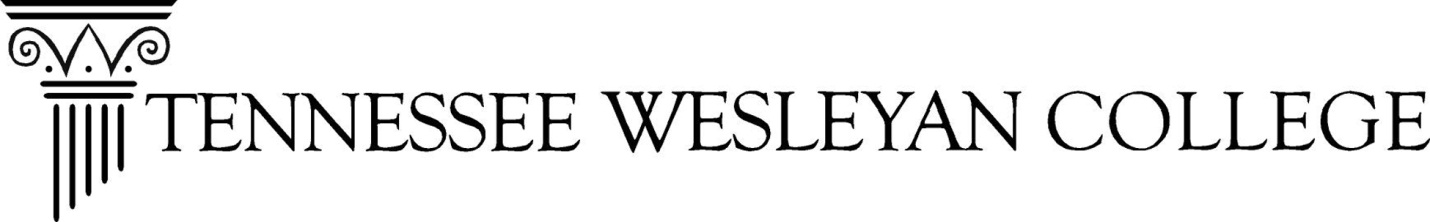 COMMUNITY/CAMPUS PARTNERSHIP FORMService Learning Evaluation of Student(This section to be completed by student)Name of Student________________________________________________________________________________Service Learning Course______________________	  Instructor for the Course_____________________________Name of Organization or Campus Department_________________________   Completed Service Hours_________Dear Community Partner:  Thanks so much for working with TWC in providing meaningful service opportunities for our students.  Please take a moment to complete this brief questionnaire.Comments______________________________________________________________________________________________________________________________________________________________________________________________________________________________________________________________________________Signature of Community Partner___________________________________________ Date__________  Strongly AgreeAgreeNeutralDisagreeStrongly DisagreeThe student was prompt and dependable.The student was cooperative.The student was eager to be of service to the organizationThe student possessed adequate communication skills.The organization benefitted from the student’s service.